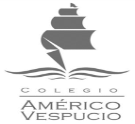 CENTRO EDUCACIONALCENTRO EDUCACIONALAMÉRICO VESPUCIOAMÉRICO VESPUCIOHORARIO AÑO ESCOLARHORARIO AÑO ESCOLARHORARIO AÑO ESCOLARHORARIO AÑO ESCOLARHORARIO AÑO ESCOLARHORARIO AÑO ESCOLARHORARIO AÑO ESCOLAR2020202020202020202020202020Profesor(a) Jefe:Profesor(a) Jefe:JUAN FERRADAJUAN FERRADAJUAN FERRADACurso:Curso:IV° BIV° BIV° BSala:Sala:MeetMeetHRStiempoLunesMartesMiércolesJuevesViernes110:00 - 10:30MatemáticaInglés0HistCocina210:40 - 11:10MatemáticaCocina0LenguajeCocina311:20 - 11:50HistoriaCocina0LenguajePastelería412:00- 12:3000000512:40 - 13:2000000ALMUERZO614:30 - 15:0000000715:10 - 15:4000Ad. Hotelera0815:50 - 16:2000Ad. Hotelera0916:20 - 17:00Orientación01000